República de ColombiaTITULO XXXXX(Hoja metodológica versión 1,0)MANUAL DE DILIGENCIAMIENTOCon el fin de inducir al diligenciamiento de este formato se describe la interpretación que debe darse a cada uno de los ítems para llevar a cabo el proceso.Si existe más de un responsable del indicador, se debe ingresar el mismo grupo de filas para un responsable 2.Identificación del IndicadorIdentificación del IndicadorContexto nacional o internacional en el que se encuentraTema de referenciaCódigo de identificación para Indicadores de Iniciativas Internacionales (ID)Unidad de medidaPeriodicidadCobertura geográficaCobertura temporalDescripción del IndicadorDescripción del IndicadorDefiniciónPertinenciaMetas / EstándaresMarco conceptualFórmula de cálculoMetodología de cálculoInterpretaciónRestricciones o LimitacionesFacilidad de obtenciónResponsable del IndicadorResponsable del IndicadorResponsable del Indicador1Entidad1Dependencia1Nombre del funcionario1Cargo1Correo electrónico1Teléfono1DirecciónUbicación principal para la consulta del IndicadorUbicación principal para la consulta del IndicadorNombreFísicaURLFuente de las VariablesFuente de las VariablesFuente de las VariablesV1Nombre de la variableV1Tipo de fuenteFuente primaria de informaciónFuente secundaria de informaciónV1Frecuencia de mediciónV1Ubicación para consultaUbicación para consultaV1NombreV1FísicaV1URLV1ResponsableResponsableV1EntidadV1DependenciaV1Nombre del funcionarioV1CargoV1Correo electrónicoV1TeléfonoV1DirecciónObservaciones GeneralesBibliografíaInformación sobre la Hoja MetodológicaInformación sobre la Hoja MetodológicaInformación sobre la Hoja MetodológicaInformación sobre la Hoja MetodológicaFechaVersiónDatos del autor o de quien ajustó la hoja metodológicaDescripción de los ajustesTITULODebe escribirse el título del indicador en calibri 12 negrita y en mayúsculasHoja metodológica versión 1,0Debe numerarse la versión que está publicándose a partir del 1,0 si es la primera, y de acuerdo al registro de versionamientos registrados en el ítem 8. Información sobre la Hoja Metodológica. El versionamiento subsiguiente al 1,0, será el 1,1 y así sucesivamente. Esta descripción debe ir en calibri 10 sin negrita y en minúsculas.Identificación del IndicadorIdentificación del IndicadorContexto nacional o internacional en el que se encuentraDescribir el contexto Nacional o Internacional en el cual se enmarca el indicador, mencionando normatividad asociada, cumplimiento de políticas nacionales o requerimientos de carácter internacional.Tema de referenciaEl tema de referencia debe ser clasificado conforme al marco lógico que ha sido determinado para clasificar la información del IDEAM, publicada en el link http://www.ideam.gov.co/web/ecosistemas/consulte-los-indicadores-ambientales alusiva a Aire, Agua, Residuos Peligrosos, etc.Unidad de medidaUnidad en la cual se expresa el indicador, que entre otros puede ser porcentaje, hectáreas, toneladas, megatoneladas, etc.Periodicidad de la publicaciónSeleccione en la casilla con una X, con que frecuencia o cada cuanto se publica el indicador, entre las opciones está anual, semestral, trimestral, mensual, diario, ó exprese otra periodicidad Quinquenal, bienal, u otro.  Cobertura geográficaSeleccione en la casilla con una X, si la información que se expone a través del indicador se publicará a escala Municipal, Departamental, Nacional u otra, esta opción permite que pueda seleccionar varias opciones al mismo tiempo. Esto está asociado a la forma como se exponen los datos en la tabla de datos.Cobertura temporalIndicar el periodo temporal o histórico que ha registrado el indicador; para el caso de series reportar la cobertura temporal como 1990-2000, 2000-2005, separada por comas si existen cortesDescripción del IndicadorDescripción del IndicadorDefiniciónDescribir el indicador respondiendo preguntas como ¿"qué mide" el indicador?, ¿"cómo" lo mide? y ¿"que aspectos" tiene en cuenta el indicador?PertinenciaDescribir la finalidad y/o propósito del indicador ¿para que se formula este indicador? A Qué necesidad da respuesta. Metas / EstándaresSe debe describir en este ítem si el indicador es una herramienta de seguimiento a un compromiso de política, normatividad etc, nacional o internacional. Si no cumple este requisito se debe denotar como no aplica N/AMarco conceptualRelacione todo el desarrollo conceptual que considera estratégico, sucinto y pertinente que envuelve el entendimiento del indicador.Fórmula de cálculoFórmula que se aplica para obtener el indicador.Metodología de cálculoDescriba de manera muy sucinta como se lleva a cabo el cálculo del indicadorInterpretaciónDescriba como se debe concebir el indicador a partir de la metodología de cálculoRestricciones o LimitacionesDescriba el alcance del indicador respecto a las limitaciones que presente de acuerdo a la información que quiere describir a través de su cálculoFacilidad de obtenciónSeleccione con una X y relacione por qué el grado de dificultad o facilidad con la que se obtiene la información para calcular el indicador.Responsable del IndicadorResponsable del IndicadorResponsable del Indicador1EntidadRelacionar la entidad responsable, en el caso del IDEAM, citar de la siguiente manera:Instituto de Hidrología, Meteorología y Estudios Ambientales - IDEAM.1DependenciaSubdirección o dependencia temática a cargo del indicador.1Nombre del funcionarioRelacionar nombre del subdirector 1CargoCargo actual 1Correo electrónicoCorreo Institucional1TeléfonoTeléfono institucional1DirecciónDirección del InstitutoUbicación principal para la consulta del IndicadorUbicación principal para la consulta del IndicadorNombre Relacione la bibliografía que relaciona la ubicación del indicador, de acuerdo a la referencia que indica el Ideam.FísicaRelacionar con cita bibliográfica si el indicador se puede consultar en la biblioteca, en alguna publicación, por ejemplo, de acuerdo a las normas APA vigentes.Si no existe una posibilidad de consultar físicamente el indicador, relacionar “No disponible”.URLRelacionar la URL de la página Institucional donde se encuentra el indicador disponible:http://www.ideam.gov.co/web/ecosistemas/consulte-los-indicadores-ambientales Fuente de las Variables: Asocie cada una de las variables que integran el indicador y realice la descripción y caracterización de acuerdo a cada ítem solicitado. Puede incluir las variables necesarias (V1, V2, V3..) repitiendo el mismo esquema de reporte presentado a continuación:Fuente de las Variables: Asocie cada una de las variables que integran el indicador y realice la descripción y caracterización de acuerdo a cada ítem solicitado. Puede incluir las variables necesarias (V1, V2, V3..) repitiendo el mismo esquema de reporte presentado a continuación:Fuente de las Variables: Asocie cada una de las variables que integran el indicador y realice la descripción y caracterización de acuerdo a cada ítem solicitado. Puede incluir las variables necesarias (V1, V2, V3..) repitiendo el mismo esquema de reporte presentado a continuación:V1Nombre de la variableNombre exacto de la variable teniendo en cuenta como se estableció en la fórmula de cálculo.V1Tipo de fuenteSeleccione en la casilla con una X, de donde proviene la información de la variable que está reportando y que hace parte del indicador. La fuente primaria es aquella que obtiene los datos directamente de las unidades estadísticas empleando instrumentos propios (DANE. NTCPE 1000/2020), para este fin pueden ser censos o muestreos (probabilísticos o no probabilísticos), financiados directamente por el proyecto.La fuente secundaria corresponde al conjunto de datos, sobre hechos o fenómenos, que se obtienen a partir de la recolección realizada por otros, entre ellos registros administrativos, teledetección, estaciones de monitoreo y otros.V1Frecuencia de mediciónSeleccione en la casilla con una X, con qué frecuencia se mide la variable, entre las opciones está anual, semestral, trimestral, mensual, diario, ó exprese otra periodicidad Quinquenal, bienal, u otro.  V1Ubicación para consultaUbicación para consultaV1NombreRelacione la bibliografía que relaciona la ubicación de la variable, de acuerdo a la relación que indica el Ideam u otra institución responsable.V1FísicaRelacionar con cita bibliográfica si el indicador se puede consultar en la biblioteca, en alguna publicación, por ejemplo, de acuerdo a las normas APA vigentes.Si no existe una posibilidad de consultar físicamente el indicador, relacionar “No disponible”.V1URLRelacionar la URL de la página Institucional donde se encuentra el indicador disponibleV1ResponsableResponsableV1EntidadAsociar la entidad responsable de generar la variableV1DependenciaRelacionar la dependencia responsable dentro de la entidad.V1Nombre del funcionarioNombre del funcionario responsable dentro de la entidadV1CargoCargo del funcionario responsable dentro de la entidadV1Correo electrónicoCorreo electrónico Institucional del funcionario responsable dentro de la entidadV1TeléfonoTeléfono del instituto, incluya extensión del funcionario responsable dentro de la entidadV1DirecciónDirección de la entidadV1ResponsableResponsableV1EntidadAsociar la entidad responsable de generar la variableV1DependenciaRelacionar la dependencia responsable dentro de la entidad.V1Nombre del funcionarioNombre del funcionario responsable dentro de la entidadV1CargoCargo del funcionario responsable dentro de la entidadV1Correo electrónicoCorreo electrónico Institucional del funcionario responsable dentro de la entidadV1TeléfonoTeléfono del instituto, incluya extensión del funcionario responsable dentro de la entidadV1DirecciónDirección de la entidadObservaciones GeneralesIncluir observaciones o aclaraciones para la mejor interpretación del indicador por parte de los usuarios, por ejemplo los insumos utilizados en xx año fueron imágenes de x tipo, para el reporte del año xx se utilizaron otros insumos disponibles asociados a imágenes tipo  XX .BibliografíaCitar de acuerdo a las normas APA vigentes, la bibliografía asociada al contexto y reporte del indicador publicado. Información sobre la Hoja MetodológicaRelacionar la fecha, número de versión, datos del autor(es) o de la(s) persona(s) que ajusta(n) la hoja metodológica y de ser el caso relacionar en el ítem “descripción de los ajustes” las modificaciones realizadas en la hoja metodológica.Información sobre la Hoja MetodológicaRelacionar la fecha, número de versión, datos del autor(es) o de la(s) persona(s) que ajusta(n) la hoja metodológica y de ser el caso relacionar en el ítem “descripción de los ajustes” las modificaciones realizadas en la hoja metodológica.Información sobre la Hoja MetodológicaRelacionar la fecha, número de versión, datos del autor(es) o de la(s) persona(s) que ajusta(n) la hoja metodológica y de ser el caso relacionar en el ítem “descripción de los ajustes” las modificaciones realizadas en la hoja metodológica.Información sobre la Hoja MetodológicaRelacionar la fecha, número de versión, datos del autor(es) o de la(s) persona(s) que ajusta(n) la hoja metodológica y de ser el caso relacionar en el ítem “descripción de los ajustes” las modificaciones realizadas en la hoja metodológica.FechaVersiónDatos del autor o de quien ajustó la hoja metodológicaDescripción de los ajustesColocar la fecha en  formato número en día, mes, año.(dd-mm-aa)Relacionar las versiones a partir el 1,0, garantiza que sea la misma que se menciona en el encabezado de la hoja metodológicaNombre funcionario:Cargo:Dependencia:Entidad:Correo electrónico:Teléfono:Dirección:Cítese como: De acuerdo a normas APA vigentes.(Describir por que se hizo el cambio de versión)ELABORÓ: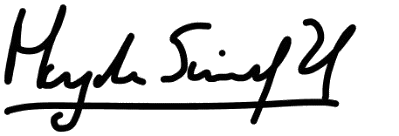 Magda Mallen Sierra UrregoContratista - Grupo SIASubdirección de Ecosistemas e Información AmbientalREVISÓ: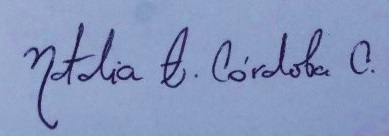 Natalia Esperanza Córdoba Profesional Especializado -Grupo SIASubdirección de Ecosistemas e Información Ambiental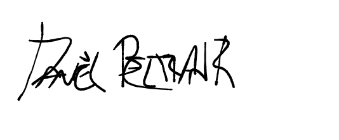 Oscar Daniel BeltránCoordinador Grupo SIASubdirección de Ecosistemas e Información AmbientalAPROBÓ: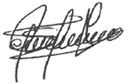 Ana Celia SalinasSubdirectora de Ecosistemas e Información Ambiental